MAT 8. RAZRED (sreda, 25. 3. 2020)Rešitve nalog: SDZ (4. del), str. 23/ 9                                               str. 25/ 15, 17                                               str. 26/ 18                                               str. 27/ 22, 23, 24, 25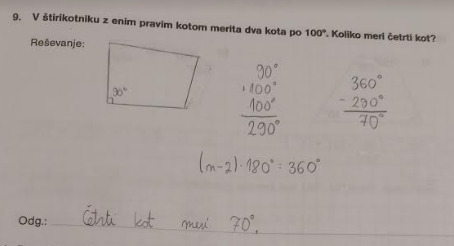 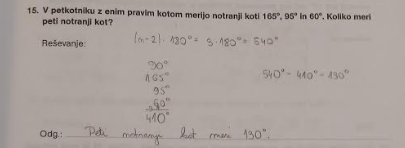 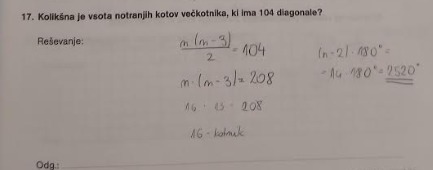 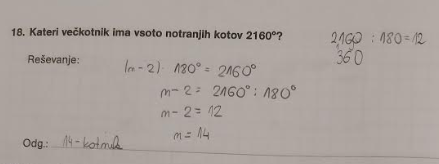 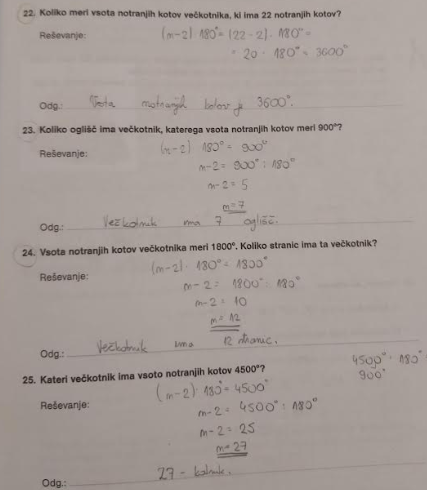 OBRAVNAVA NOVE UČNE SNOVI: PRAVILNI VEČKOTNIKIV iučbeniku: https://eucbeniki.sio.si/mat8/823/index.html si preberite vse o PRAVILNIH VEČKOTNIKIH in rešite naloge.V zvezek zapišite naslov: PRAVILNI VEČKOTNIKI.Če imate možnost, si spodnje like skopirajte, če ne pa jih narišite.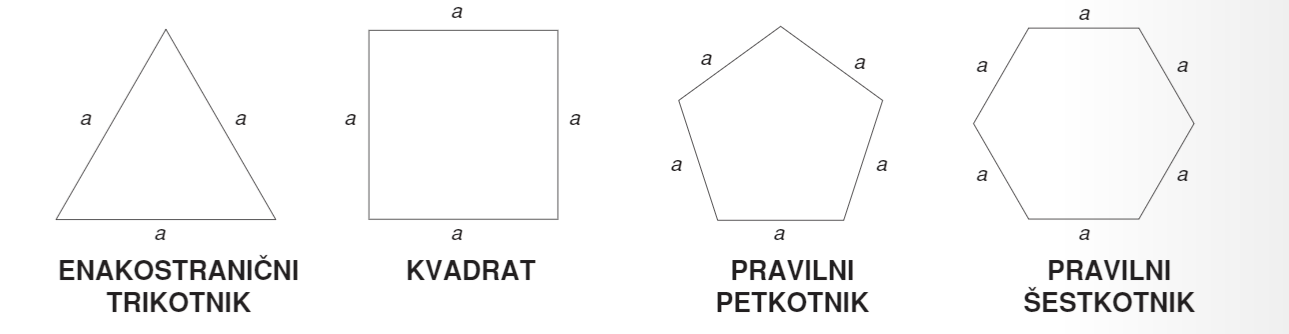 PRAVILNI PETKOTNIKNarišite ga npr. s stranico , notranji kot pa izračunate po obrazcu   (vsoto notranjih kotov delimo s številom kotov, saj so vsi koti enaki).PRAVILNI ŠESTKOTNIKVEČKOTNIK je PRAVILEN, če ima skladne vse stranice in skladne vse notranje kote. Velikost notranjega kota v pravilnem večkotniku je V SDZ (4. del) rešite naslednje naloge: str. 33/ 1, 2                                                                str. 34/ 5                                                                str. 35/ 6, 8, 9